ИНФОРМАЦИОННОЕ ПИСЬМО                                                     Уважаемые коллеги!Ассоциация российских географов-обществоведов (АРГО) информирует, что в рамках XIV ежегодной научной Ассамблеи АРГО, которая будет проведена с 10 по 19 сентября 2023 г. в г. Улан-Удэ в Байкальском институте природопользования СО РАН и Бурятском государственном университете при организационной поддержке Бурятского регионального отделения АРГО, состоится очередная школа-семинар молодых географов-обществоведов по тематике «Геоинформационное и картографическое обеспечение общественно-географических исследований»Программа школы-семинара предусматривает:Лекции ведущих специалистов по актуальной проблематике (продолжительность каждой до сорока минут):Профессор, д.г.н. Владимир Сергеевич Тикунов. «О деятельности международной картографической ассоциации»; Доцент, к.т.н. Евгений Александрович Паниди. «Роль геоинформатики в географических исследованиях. Интеграция специалистов и знаний»;Профессор, д.г.н. Александр Николаевич Панин. «Геоинформационное и картографической обеспечение городского мастер-планирования»;Профессор, д.г.н. Сергей Васильевич Пьянков. «Особенности создания эколого-геоинформационных систем (на примере Кизеловского угольного бассейна)»Доцент, профессор РАН, д.г.н. Андрей Николаевич Бешенцев. «Геоинформационное исследование Байкальского региона»Мастер-классы:Профессор, д.г.н. В.С. Тикунов. «Геоинформатика в картинках»;Профессор, д.г.н. А.Н. Панин. «Геоинформационный мониторинг демографических процессов»;Доцент, к.т.н. Е.А.Паниди, Илья Сергеевич Кузнецов. «Геоинформационное обеспечение медико-географических исследований: современные возможности»;Профессор, д.г.н. С.В.Пьянков. «Картографирование современных изменений климата (на примере водосбора р. Селенга)»Краткие (до 7 минут) выступления молодых учёных и оценка результатов их научных исследований экспертами-консультантами (в качестве экспертов-консультантов выступят академик П.Я.Бакланов, академик А.Г.Тулохонов, проф. Л.А.Безруков, проф. Т.И. Герасименко, проф. Б.О. Гомбоев, проф. А.Г. Дружинин, проф. А.И. Зырянов, проф. О.В. Кузнецова, проф. А.Н. Пилясов, проф. Т.И. Потоцкая, проф. В.А. Стрелецкий, проф. А.И. Чистобаев, проф. В.А. Шупер, проф. Н.А.Щитова). Консультирование молодых исследователей (соискателей учёных степеней) экспертами ВАК РФ.Общение молодых авторов с представителями редакционных советов научных журналов по общественно-географической проблематике и представителями диссертационных советов.Участие в работе Международной научной конференции «Современная Евразия: общественно-географический анализ» и в других мероприятиях Ассамблеи.Заявки на участие в Школе-семинаре молодых учёных АРГО просьба направлять в оргкомитет конференции на электронный адрес: argobaikal2023@mail.ru, а также продублировать Герасименко Т.И.: gerasimenko@igras.ruСрок подачи заявок на участие в школе-семинаре молодых учёных – до 01 марта 2023 г.Заявка на участие в школе-семинаре молодых учёных должна включать следующую информацию:Председатель комиссии по работе с молодыми учёными Координационного                       Герасименко Татьянасовета АРГО, д.г.н., профессор                                        Ильинична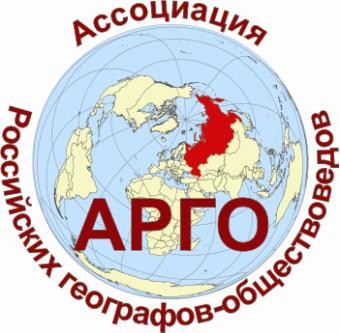 ШКОЛА-СЕМИНАР МОЛОДЫХ ГЕОГРАФОВ-ОБЩЕСТВОВЕДОВФамилияИмяОтчествоГод рожденияУченая степень, ученое звание, должность (если есть)Полное название организации, где работает (учится)Сфера научных интересовТема выступления на школе-семинареФИО научного руководителяe-mail